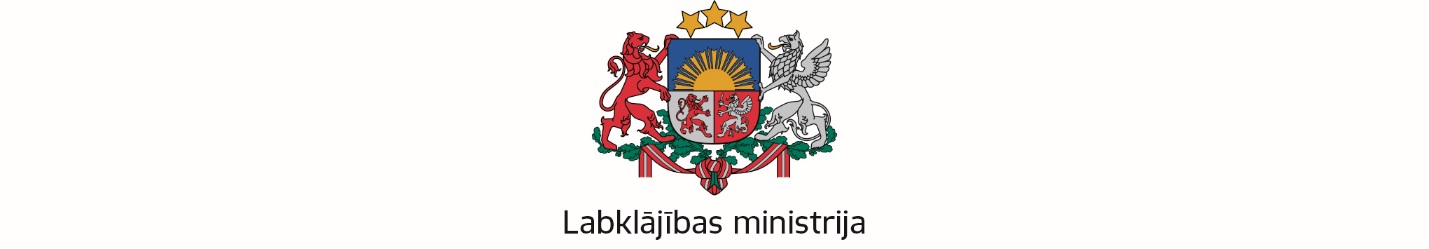 Sociālā darba speciālistu sadarbības padomes sēde2023. gada 15.martsDARBA KĀRTĪBASēdes sākums: plkst. 10:00, plānots līdz plkst. 12:00SDSPPD Saruna online: https://us02web.zoom.us/j/83161935896?pwd=ZW5xNGV3ZlBEL1dtNkcxaUYySVdDZz09Izskatāmais jautājumsZiņotāji, uzaicinātie1. Sēdes atklāšana un Padomes sēdes darba kārtības apstiprināšana.Ilze Skrodele - Dubrovska, Labklājības ministrijas (LM) Sociālā darba un sociālās palīdzības politikas departamenta (SDSPPD) direktore 2. Izmaiņas SDSSP sastāvāIlze Skrodele - Dubrovska, Labklājības ministrijas (LM) Sociālā darba un sociālās palīdzības politikas departamenta (SDSPPD) direktore3. Aktualitātes LM Eiropas Sociālā fonda projektā “Profesionāla sociālā darba attīstība pašvaldībās” (Nr. 9.2.1.1/15/I/001) (SD projekts).Maija Muceniece, LM SDSPPD ESF projekta "Profesionālās sociālā darba attīstība pašvaldībās" vadītāja4.  Aktualitātes LM Eiropas Sociālā fonda projektā “Profesionāla un mūsdienīga sociālā darba attīstība”(4.3.5.4.pasākums). Agnese Bīdermane, LM SDSPPD ESF projekta “Profesionāla un mūsdienīga sociālā darba attīstība” vadītāja, 5. Sociālo darbinieku profesionālā pilnveide specializāciju apguvei. Trīs programmas (skat. pievienoto dokumentu)Liesma Ose, LM SDSPPD ESF projekta “Profesionāla un mūsdienīga sociālā darba attīstība” projekta eksperte6. Profesiju klasifikatora atsevišķo grupu “2635 Sociālā darba un konsultāciju vecākie speciālisti” iespējamā papildināšana ar profesiju “DŪLA” – SDSSP viedokļa formulēšanaIlze Skrodele - Dubrovska, Labklājības ministrijas (LM) Sociālā darba un sociālās palīdzības politikas departamenta (SDSPPD) direktore7.  Pirmā līmeņa sociālā darba speciālisti - priekšlikumi no prakses par prasību/izglītības izmaiņām Ilze Skrodele - Dubrovska, Labklājības ministrijas (LM) Sociālā darba un sociālās palīdzības politikas departamenta (SDSPPD) direktoreLiesma Ose, LM SDSPPD ESF projekta “Profesionāla un mūsdienīga sociālā darba attīstība” projekta eksperte7. Dažādi jautājumi.SDSSP dalībnieki